ForsøgOpvarmning af spritSpørgsmålHvor høj en temperatur kan afbrænding af 20 gram sprit give 500 gram vand.Hypotese(Skriv med ord eller kurver jeres forventninger)FremgangsmådeKom 500 g afvejet vand i en et bægerglas.Sæt et digel med 20 gram sprit under bægerglasset.Antænd spritten og lad forsøget fortsætte indtil spritten er afbrændt.Notere løbende (mindst hver 15 sek.) tid og temperatur.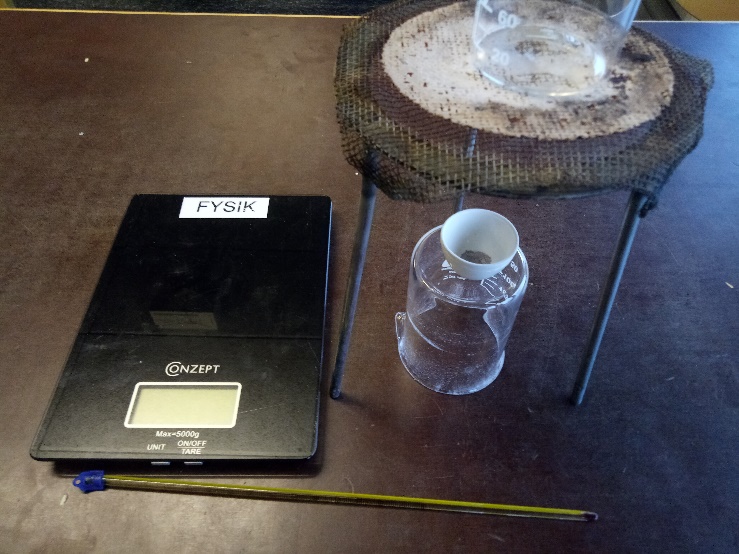 DatabehandlingOptegn en kurve ud fra målingerne, hvor tiden er på x-aksen og temperaturen på y-aksen.OpsamlingHvordan passede den forventede temperatur med den opnåede temperatur. Kommentere resultatet.Aflevere jeres resultater til læren og få et nyt forsøg eller beregningAflevere jeres resultater til læren og få et nyt forsøg eller beregningForsøgSpritopvarmningSpørgsmål 1Hvor meget energi modtog vandet ved opvarmningen.Brug formlen E = m * cs * ΔTE Energi [J]m masse [kg]cs Specifikvarmekapacitet [J/kg*°C] (4182 J/kg*°C)ΔT Temperaturændringen i vandetSpørgsmål 2Hvor meget energi fra forbrændingen af sprittenBrændværdi sprit   = 29,7 MJ/kgSpørgsmål 3Bestem nyttevirkningen af forbrændingen η = Udnyttet energi/tilført energiSpørgsmål 4Hvilke faktorer gør at nyttevirkningen bliver relativ lille.Spørgsmål 5Hvis der var afbrændt 20 gram dieselolie, ville temperaturen være blevet større/mindre og hvorfor?Aflevere jeres resultater til læren og få et nyt forsøg eller beregningAflevere jeres resultater til læren og få et nyt forsøg eller beregning